О проекте закона Республики Саха (Якутия) «О внесении изменений в статью 11 Закона Республики Саха (Якутия)«Об охоте и о сохранении охотничьих ресурсов»Государственное Собрание (Ил Тумэн) Республики Саха (Якутия)                                      п о с т а н о в л я е т:1. Принять в первом чтении проект закона Республики Саха (Якутия) «О внесении изменений в статью 11 Закона Республики Саха (Якутия) «Об охоте и о сохранении охотничьих ресурсов», внесенный народными депутатами Республики Саха (Якутия) В.М.Прокопьевым, А.А.Семеновым, П.В.Гоголевым, В.А.Местниковым, М.Д.Гуляевым, В.И.Чичигинаровым, А.М.Находкиным, Е.А.Перфильевым, И.И.Григорьевым.2. Направить указанный законопроект Главе Республики Саха (Якутия), в Правительство Республики Саха (Якутия), Прокуратуру Республики Саха (Якутия), Управление Министерства юстиции Российской Федерации по Республике Саха (Якутия), народным депутатам Республики Саха (Якутия), в представительные органы муниципальных образований, региональные отделения политических партий для замечаний и предложений.Установить, что замечания и предложения к указанному законопроекту направляются в постоянный комитет Государственного Собрания (Ил Тумэн)                         Республики Саха (Якутия) по земельным отношениям, природным ресурсам и экологии  до 12 апреля 2019 года.3. Поручить постоянному комитету Государственного Собрания (Ил Тумэн) Республики Саха (Якутия) по земельным отношениям, природным ресурсам и экологии (В.М.Прокопьев) доработать указанный законопроект с учетом поступивших замечаний и предложений и внести его на рассмотрение Государственного Собрания (Ил Тумэн) Республики Саха (Якутия) во втором чтении.4. Настоящее постановление вступает в силу с момента его принятия.Председатель Государственного Собрания   (Ил Тумэн) Республики Саха (Якутия) 					П.ГОГОЛЕВг.Якутск, 21 марта 2019 года          ГС № 121-VI                        ГОСУДАРСТВЕННОЕ СОБРАНИЕ(ИЛ ТУМЭН)РЕСПУБЛИКИ САХА (ЯКУТИЯ)                          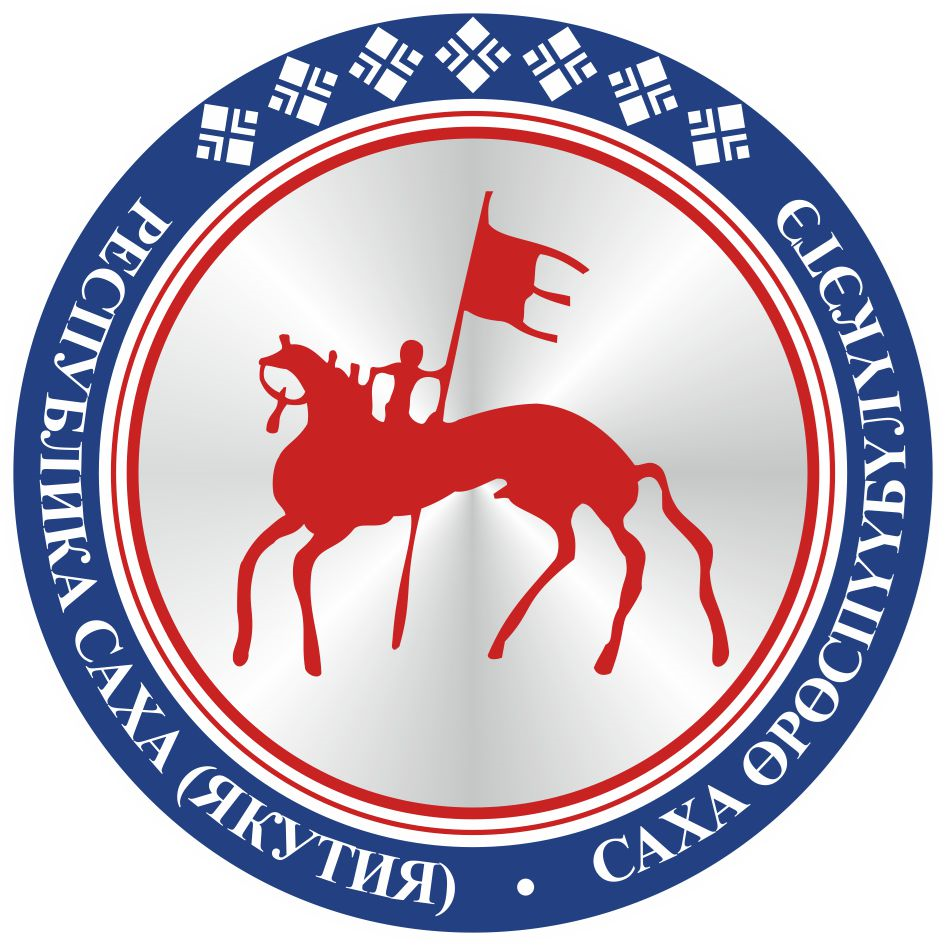                                       САХА  ЈРЈСПҐҐБҐЛҐКЭТИНИЛ ТYMЭНЭ                                                                      П О С Т А Н О В Л Е Н И ЕУ У Р А А Х